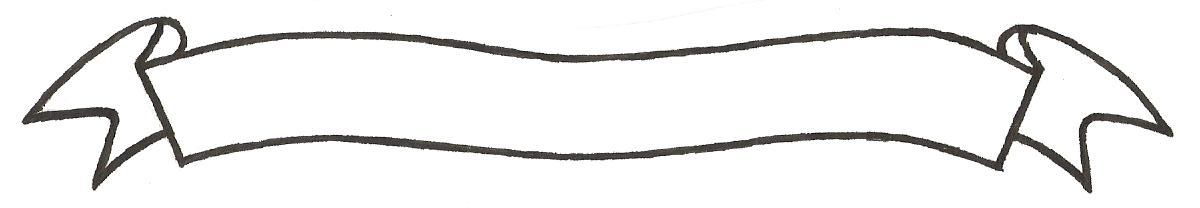 MERU UNIVERSITY OF SCIENCE AND TECHNOLOGYP.O. Box 972-60200 – Meru-Kenya.Tel: 020-2069349, 061-2309217. 064-30320 Cell phone: +254 712524293, +254 789151411Fax: 064-30321Website: www.must.ac.ke  Email: info@mucst.ac.keUniversity Examinations 2015/2016 THIRD YEAR FIRST SEMESTER EXAMINATION FOR THE DEGREE OF BACHELOR OF SCIENCE IN COMMUNITY HEALTH DEVELOPMENTHPC 3302: COMMUNITY MOBILIZATION AND PARTICIPATION APPROACHES I DATE: NOVEMBER 2015					   	                    TIME: 2 HOURSINSTRUCTIONS: Answer question one and any other two questions QUESTION ONE (30 MARKS)From community point of view, briefly explain the following terms as used in Community Health and Development.Community.Community health. Community strategy.Community sensitization.Mobilizations.Participation.Collaboration.Partnerships  In reference to community mobilization and approaches, discuss on the following formulation of:Aims.Goals.Objectives.Mission.Vision.									(10 Marks)State and briefly explain the characteristics of community mobilization.	(10 Marks)				QUESTION TWO (20 MARKS)Concerning Building Partnership and community mobilizations, discuss under the following subheadings:Justification for building partnership with communities.				(10 Marks)The limitations for developing partnerships in the communities.			(10 Marks)QUESTION THREE (20 MARKS)In reference to community mobilization and approaches discuss application of community participation as an approach.Definition.									(5 Marks)Objectives.									(5 Marks)Concept of community participation.						(5 Marks)Practice of community participation.						(5 Marks)QUESTION FOUR (20 MARKS)Describe giving examples the:Typohogies of community participation.						(5 Marks)Levels of community participation.						(5 Marks)Approaches of measuring community participation.				(5 Marks)Community diagnosis.								(5 Marks) 